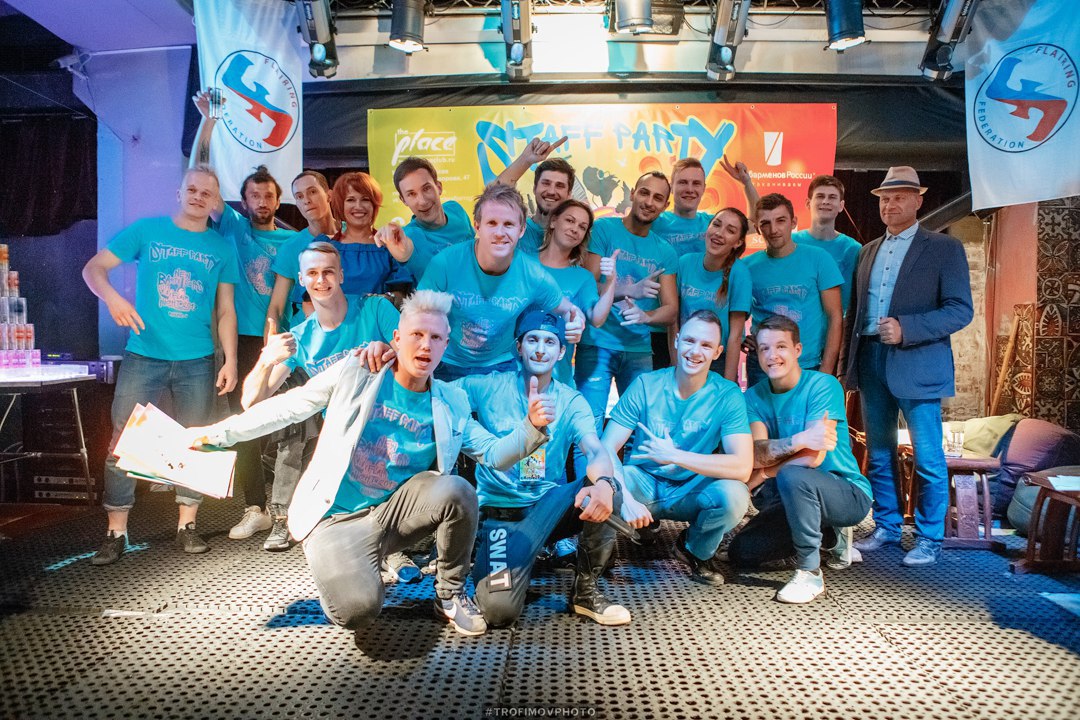 Авторский Коктейль New Bartenders Flair Night 2017СРОК ПОДАЧИ ЗАЯВОК до 12 декабря 2017высылать на newbartenders@mail.ru все справки по телефону  Евгений +79112739465Ф.И.О. УчастникаГородНазвание заведенияНазвание коктейляРецептураРецептураРецептураРецептураРецептураРецептураНаименование компонентовcl.ml.dash.drop.ДругоеГарнирМетод приготовленияБокалКомментарий к коктейлю